Направляю в Ваш адрес следующую информацию для размещения на сайте администрации:«Осторожно! Суррогатный алкоголь!»Разъясняет помощник прокурора Байкаловского района Минина Т.С. Современный рынок спиртных напитков отличается большим разнообразием. Однако качественный алкоголь стоит дорого, такая цена не всем по карману. Частыми стали подделки спиртных напитков. В их составе можно обнаружить вредный для здоровья метиловый спирт (метанол). Использование метилового спирта в суррогатном алкоголе — не редкость.Метиловый спирт, который известен ещё как карбинол, древесный спирт, является опасным ядом. В ликёро-водочной и пищевой промышленности карбинол запрещён из-за высокой токсичности.Токсичные продукты распада метанола приводят к тому, что поражаются внутренние органы: сердце, печень, почки, желудочно-кишечный тракт, половые органы, центральная нервная система. Возникают интоксикационные психозы: больные ведут себя неадекватно, возбуждены, агрессивны, куда-то бегут, что-то ищут у себя на теле, ползают по полу, смеются, танцуют, плачут. При употреблении большого количества суррогатных напитков наступает кома, которая может привести к необратимой потере зрения и часто к смерти.Метанол — это сильный нервно-сосудистый яд. Смертельная доза для человека -100 граммов метанола. Течение отравления зависит от принятой дозы и чувствительности организма к метанолу. После приёма яда возникает своеобразная эйфория, которая, в отличие от алкогольного опьянения, не сопровождается выраженным возбуждением, приподнятым настроением, а напоминает состояние похмелья с головной болью, вялостью, нарушением координации движения, тошнотой, рвотой, раздражительностью. Это состояние довольно быстро сменяется тяжёлым сном. После сна наступает общее недомогание, головокружение, мышечная слабость, боли в пояснице, животе, сердце, появляется учащенный пульс, повышается давление. Пострадавшие в этот момент могут впадать в состояние сильного возбуждения или неожиданно терять сознание. Отмечается резкое снижение зрения, которое при тяжёлом отравлении заканчивается слепотой.Без оказания своевременной медицинской помощи смерть обычно наступает в состоянии глубокой комы, вследствие паралича дыхания. При выздоровлении у пострадавших нередко остаются стойкие расстройства зрения, вплоть до полной слепоты, необратимые изменения в печени, почках, сердце, головном мозге. От употребления спиртосодержащих напитков растёт процент самоубийств, убийств, утоплений, ДТП.Алкоголь расстраивает здоровье миллионов людей, увеличивает смертность при целом ряде заболеваний, является причиной многих физических и психических заболеваний, дезорганизует производство, разрушает семью, резко увеличивает преступность и в значительной мере подтачивает моральные устои общества. Однако самым большим злом является то, что алкоголь ведёт к прогрессирующей деградации нации и человечества в целом, вследствие появления высокого процента неполноценных детей. Борьба с алкоголизмом — это сложный и многогранный процесс, который требует усилий не только со стороны врачей и больного, но и со стороны его родных и близких. В борьбе с алкоголизмом не должно быть равнодушных и пассивных.«Какая ответственность предусмотрена за незаконный оборот алкогольной продукции?»Разъясняет помощник прокурора Байкаловского района Минина Т.С.Государственное регулирование в области производства и оборота специфической продукции, относящейся к объектам, ограниченно оборотоспособным, как этиловый спирт, алкогольная и спиртосодержащая продукция, обусловлено необходимостью защиты как жизни и здоровья граждан, так и экономических интересов Российской Федерации, обеспечения нужд потребителей в соответствующей продукции, повышения ее качества и проведения контроля за соблюдением законодательства, норм и правил в регулируемой области.В уголовном законодательстве присутствует ряд статей, которые закрепляют ответственность за нарушения в области оборота алкогольной и спиртосодержащей продукции.Первая предусматривает ответственность за незаконные производство и (или) оборот этилового спирта, алкогольной и спиртосодержащей продукции (ст. 171.3 УК РФ), вторая - за незаконную розничную продажу алкогольной и спиртосодержащей пищевой продукции (ст. 171.4 УК РФ).Уголовная ответственность по статье 171.3 УК РФ наступает в случаях производства, закупки (в том числе импорта), поставки (в том числе экспорта), хранения, перевозки алкогольной и спиртосодержащей продукции без соответствующей лицензии в случаях, если такая лицензия обязательна, совершенные в крупном размере, а также за те же деяния, совершенные организованной группой и в особо крупном размере.Санкция предусматривает наказание в виде штрафа в размере до 3 млн. рублей или в размере заработной платы или иного дохода осужденного за период до 3 лет, либо принудительных работ или лишение свободы на этот же срок.Если преступление совершено организованной группой или в особо крупном размере можно лишиться свободы на срок до 5 лет, либо понести наказание в виде штрафа в размере до 4 млн. рублей или в размере заработной платы или иного дохода осужденного за период до 4 лет, либо в виде принудительных работ на срок до 5 лет.Крупным размером в настоящей статье признается стоимость этилового спирта, алкогольной и спиртосодержащей продукции, производство и (или) оборот которых осуществляются без соответствующей лицензии, превышающая 100 тыс. рублей, а особо крупным – 1 млн. рублей.Уголовная ответственность по статье 171.4 УК РФ наступает в случаях незаконной розничной продажи алкогольной и спиртосодержащей продукции, если это деяние совершено неоднократно, за исключением совершенной неоднократно розничной продажи алкогольной продукции несовершеннолетним лицам, поскольку в данном случае предусмотрена уголовная ответственность по статье 151.1 УК РФ (розничная продажа несовершеннолетним алкогольной продукции).Под незаконной розничной продажей алкогольной и спиртосодержащей пищевой продукции понимается розничная продажа такой продукции физическим лицом либо продажа алкогольной продукции (за исключением пива, напитков, изготавливаемых на основе пива, сидра, пуаре и медовухи) лицом, осуществляющим предпринимательскую деятельность без образования юридического  лица, за исключением розничной  продажи вина, игристого вина, осуществляемой сельскохозяйственными товаропроизводителями (индивидуальными предпринимателями, крестьянскими (фермерскими) хозяйствами), признаваемыми таковыми в соответствии с Федеральным законом от 29.12.2006№ 264-ФЗ "О развитии сельского хозяйства".Под незаконной розничной продажей алкогольной и спиртосодержащей пищевой продукции, совершенной неоднократно, понимается продажа такой продукции лицом, подвергнутым административному наказанию за аналогичное деяние, в период, когда лицо считается подвергнутым административному наказанию.Санкцией статьи 171.4 УК РФ за совершение указанного преступления предусмотрена ответственность в виде штрафа в размере до 80 тыс. рублей или в размере заработной платы или иного дохода, осужденного за период до 6 месяцев либо исправительных работ на срок до 1 года.Помощник прокурора района юрист 3 класса                                                                                             Т.С. Минина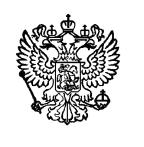 ПРОКУРАТУРА РОССИЙСКОЙ ФЕДЕРАЦИИПрокуратураСвердловской областиПрокуратура Байкаловского районаул. Революции, д. 25с. Байкалово,Свердловская область, 623870,тел./факс: 8 (34362) 2-03-76Главе МО Краснополянское сельское поселение Кошелеву А.Н.19.01.2022 № 01-20-22Главе МО Краснополянское сельское поселение Кошелеву А.Н.Главе МО Краснополянское сельское поселение Кошелеву А.Н.